Este boletim informativo objetiva, neste primeiro momento, fornecer informações aos acadêmicos sobre a estrutura e a formatação dos Seminários que ocorrerão no primeiro semestre de 2018.Supervisão e Cronograma dos SemináriosRealizar-se-ão 3 (três) Seminários no primeiro semestre de 2018. O primeiro será um Seminário Temático, que abordará fenômenos relacionados à Gestão do Estado. A mediação dos debates, bem como as orientações, no que tange as elaborações dos trabalhos que serão apresentados, serão supervisionadas pelo Professores Arildo Ferreira e Felipe Polzin.Este primeiro Seminário ocorrerá em todos os Polos, de 27 a 30 de Abril, conforme cronograma disponibilizado com duas semanas de antecedência.O segundo Seminário é de caráter Integrador, será realizado entre os dias 18 a 20 de Maio, com os Temas: (1) Ética na Gestão Pública; e (2) Políticas Públicas e Sociedade. Supervisionado pelos Professores Fábio Horst e Giomar Viana. O último Seminário do primeiro semestre, também de caráter Integrador, será realizado entre os dias 01 a 04 de Junho, com os Temas: Direito Constitucional e Direito Administrativo. Supervisionado pelos Professores Fábio Horst e Felipe Polzin.Portanto, teremos os seguintes seminários:Seminário Temático 1 – Gestão do Estado – (27 a 30 de Abril).Seminário Integrador 1 – Ética na Gestão Pública – Políticas Públicas e Sociedade – (18 a 20 de Maio).Seminário Integrador 2 – Direito Constitucional e Direito Administrativo – (01 a 04 de Junho).Estrutura e OrganizaçãoAs inscrições podem ser efetivadas, a partir de uma semana antes do evento, através do link: http://www.unicentro.br/eventos/inst/tecnologoemgestaopublicadesenvolvimentoacademico2018/.A programação será disponibilizada 2 (dois) dias antes de cada Seminário no site: www.unicentro.br/xxxxx.A Comissão Organizadora é composta pelos seguintes Professores: Cléverson Fernando Salache, Ari Schwans, Luciano Ferreira de Lima, Arildo Ferreira, Marcel Klosowski, Giomar Viana, Fábio Horst, Felipe Polzin e Sandro Rolak.Para avaliar o evento, o acadêmico deve acessar os seguintes formulários:CONFERÊNCIA DE ABERTURA:https://goo.gl/forms/kO274BvCYwdE87hR2MESAS REDONDAS MANHÃ:https://goo.gl/forms/dbPJlRaKEEfwO2Ym1MESAS REDONDAS TARDE:https://goo.gl/forms/ifriocCb5NN2QaxB2. Processo de AvaliaçãoA Avaliação Semestral com os Seminários consistirá em: 40 pontos em atividades no Moodle em autoestudo, 30 pontos em atividades de cooperação e pesquisa; e 30 pontos no Seminário. O aluno tem que participar de dois Seminários e realizar comunicação oral, obrigatoriamente, em pelo menos um dos Seminário. (Obs.: repete-se a nota da comunicação oral para os 3 (três) seminários).Para se candidatar à apresentação no referido Seminário, o(a) acadêmico(a) precisa ter um trabalho de excelência avaliado pelo Tutor e pelos Professores Supervisores com nota de 2,3 a 3,0.Anexo a este Boletim Informativo está o guia de produção acadêmica com modelos de: resenha crítica, artigo, estudo de caso, resumo expandido, painel, etc...Contato:E-mail: coord.tecnologounicentro@gmail.comFone: (42) 3621-10xx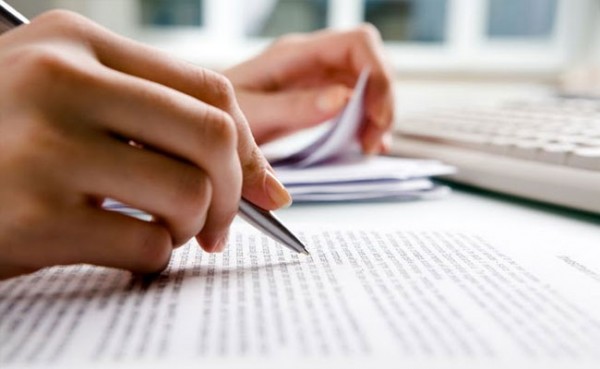 Guia de Produção AcadêmicaEste espaço destina-se ao auxílio dos(as) acadêmicos(as), no que se refere à elaboração do trabalho que será apresentado no Seminário por meio de comunicação oral.Modelos de Trabalhos AcadêmicosA seguir serão apresentados os modelos de resenha crítica, artigo, estudo de caso, resumo expandido, painel, etc....RESENHA(do latim: “resignare”: quebrar o lacre)A Resenha Crítica constitui, basicamente, um resumo interpretativo com uma descrição detalhada de um objeto teórico ou teórico-empírico.I – Quanto ao Tipo:Descritivas: descrevem o objeto sem a participação do resenhador;Críticas: interpretam criticamente o objeto, fazendo inferências, correlações e/ou refutações.II – Quanto às Etapas:1.	Leitura aprofundada;2.	Resumo da obra de acordo com a lógica estabelecida pelo autor;3.	Revisar e excluir os possíveis juízos de valor, posicionando-se de acordo com a construção de argumentos sólidos baseados na literatura sobre o assunto ou área do conhecimento (para tanto verifique as referências utilizadas no livro/artigo). Deve-se destacar que, na resenha crítica a síntese e a crítica devem estar em equilíbrio. Portanto, a crítica será realizada para, apenas, alguns aspectos do conteúdo/assunto abordado.III – Quanto à Qualidade:Procurar a imparcialidade ao apresentar os aspectos positivos e negativos do livro/artigo;      A apreciação deve ocorrer levando-se em consideração o rigor científico (critérios de cientificidade);Ter clareza na exposição;Primar pela objetividade na exposição das ideias; eSer fiel à lógica apresentada no texto analisado. IV – Estrutura da Resenha Crítica: Referência bibliográfica: autor(es), título, periódico, local, volume, número, páginas e data. [para artigos]Exemplos:[ARTIGO] ABREU, B. V.; SILVA, T. C. Novos paradigmas para a administração pública: análise de processos de concessão e parceria público-privada em rodovias brasileiras. Administração Pública e Gestão Social, Viçosa,  BRA, v. 1, n. 2, p. 175-197, abr./jun. 2009.[LIVRO]BABBIE, E. Métodos de pesquisas de survey. Belo Horizonte: Ed. UFMG, 1999.Credenciais do autor: dados relevantes sobre o autor (nacionalidade, formação universitária, títulos, livros ou artigos publicados)Resumo da obra: apresentação sucinta das ideias principais da obra e do ponto de vista do autor. (Do que trata o texto? Qual sua característica principal?). Descrição do conteúdo dos capítulos ou parte da obra.Conclusões da autoria: indicação das conclusões a que o autor chegou.Quadro de referências do autor: indicação do modelo teórico. (Que teoria serve de apoio ao estudo apresentado? Qual o modelo teórico utilizado? Qual o método utilizado? Qual é o objeto analisado?)Crítica do resenhista: apreciação e interpretação do resenhador sobre o conteúdo, forma e as contribuições do autor sobre o tema. (Qual a contribuição da obra? As ideias são originais? Como é o estilo do autor: conciso, objetivo, simples? Como é a linguagem adotada no texto? Há originalidade e equilíbrio na disposição das partes? Como situa a obra em relação às correntes científicas, filosóficas, econômicas, históricas etc.?)Indicações do resenhista: A quem é dirigida a obra? A obra é endereçada a especialistas, estudantes, grande público etc.?.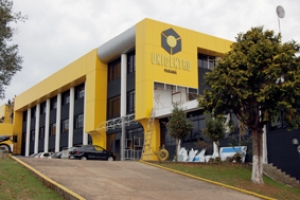 ESTRUTURA DOS SEMINÁRIOSdepartamento de administração –unicentro - nead